INDICAÇÃO Nº 5586/2017Indica ao Poder Executivo Municipal a limpeza de área pública e roçagem do mato alto na Av. Bandeirantes, ao lado do SESI. No bairro Vila Diva.Excelentíssimo Senhor Prefeito Municipal, Nos termos do Art. 108 do Regimento Interno desta Casa de Leis, dirijo-me a Vossa Excelência para indicar que, por intermédio do Setor competente, a execução de serviços de limpeza e roçagem do mato alto na Av. Bandeirantes ao lado do SESI - em área pública – na Vila Diva, neste município.Justificativa:                     Moradores do bairro, principalmente os próximos ao local, reclamam da quantidade de lixo depositado de maneira irregular nessa área pública e do mau cheiro causando transtornos aos vizinhos e do mato alto que diminui a segurança das pessoas que por lá transitam.Plenário “Dr. Tancredo Neves”, em 26/06/2017.Edivaldo Meira-Vereador-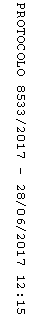 